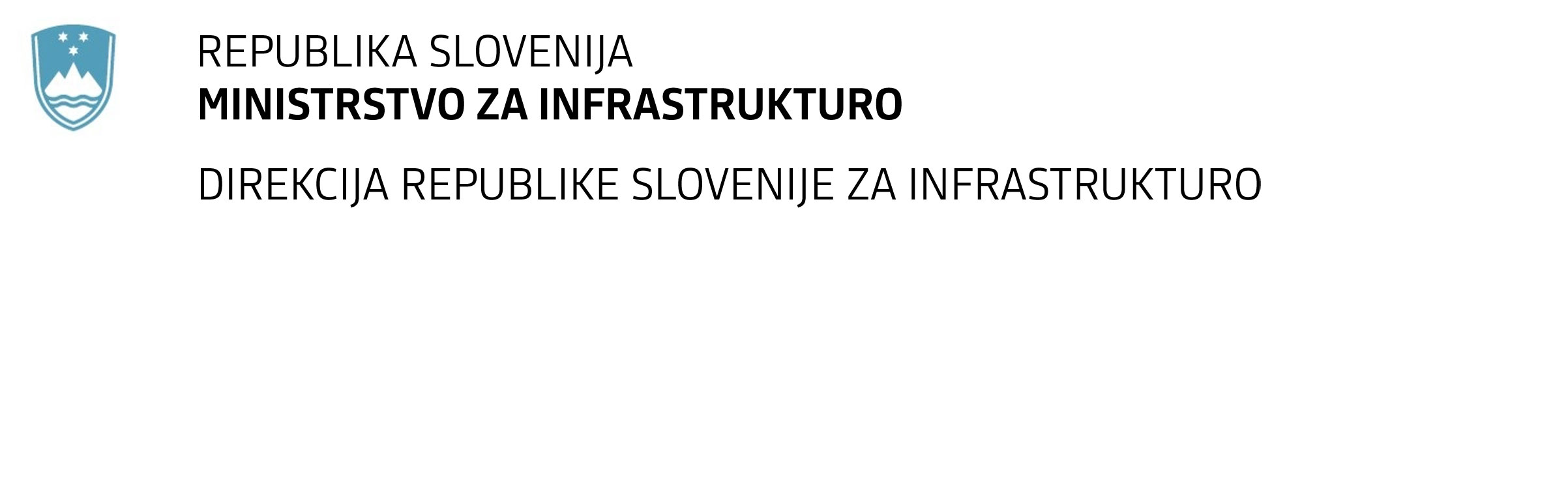 SPREMEMBA RAZPISNE DOKUMENTACIJE za oddajo javnega naročila Obvestilo o spremembi razpisne dokumentacije je objavljeno na "Portalu javnih naročil" in na naročnikovi spletni strani. Obrazložitev sprememb:Spremembe so sestavni del razpisne dokumentacije in jih je potrebno upoštevati pri pripravi ponudbe.Nadgradnja glavne železniške proge št. 50 Ljubljana – Sežana – d.m. na odseku Ljubljana - BrezovicaSpreminja se referenčni pogoj d) (protihrupne ograje) iz točke 3.2.4.3 Navodil za pripravo ponudbe in spremenjen glasi:»izvedel vsaj eno naročilo, ki je zajemalo izvedbo protihrupnih ograj ob obstoječi dvotirni železniški progi na javni železniški infrastrukturi na območju EU v skupni dolžini PHO minimalno 3000 m in je bilo za izvedena dela pridobljeno uporabno dovoljenje, dovoljenje za začetek obratovanja ali potrdilo o prevzemu del«Spremeni se zadnji odstavek točke 4.3 Navodil za pripravo ponudbe in spremenjen glasi: »Izpolnjena in podpisana dokazila o zahtevani usposobljenosti (naročnikove predloge), ter podatke o gospodarskem subjektu in potrdilo o udeležbi na ogledu se priloži kot »pdf« dokumente v razdelek »druge priloge«.«